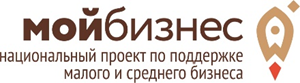 АНКЕТА УЧАСТНИКА МЕРОПРИЯТИЯ
(физического лица)Подписывая настоящее заявление, заявитель подтверждает, что представленная в анкете информация является достоверной.Прошу все информационные уведомления, связанные с участием в мероприятии, сообщать по контактным данным, указанным в настоящей анкете.Участник мероприятия:________________ /__________________       ____.____.2023 г.подпись                                  расшифровка                          дата заполнения анкетыСОГЛАСИЕ НА ОБРАБОТКУ ПЕРСОНАЛЬНЫХ ДАННЫХЯ, как субъект персональных данных, в соответствии с требованиями Федерального закона от 27.07.2006 № 152-ФЗ «О персональных данных», действуя своей волей и в своем интересе, даю свое согласие КОФПМСП МКК ИНН 4345045088, ОГРН 1024301308448, адрес (место нахождения): 610000, Кировская область, город Киров, Динамовский проезд, дом 4 (далее – Оператор), на обработку своих персональных данных, а именно: фамилия, имя, отчество; ИНН; дата рождения; адрес регистрации по месту жительства; паспортные данные; контактная информация (телефон, e-mail).Обработка персональных данных может включать совершение действий (операций) или совокупность действий (операций), совершаемых с использованием средств автоматизации или без использования таких средств с персональными данными, включая сбор, запись, систематизацию, накопление, хранение, уточнение (обновление, изменение), извлечение, использование, передачу (предоставление, доступ), блокирование, удаление, уничтожение персональных данных. Согласие на обработку персональных данных дано в целях участия субъекта персональных данных в мероприятии, указанном в анкете участника мероприятия, организуемом и/или проводимом Оператором. Согласие на обработку персональных данных действует в течение 5 (пяти) лет с даты его подписания или до дня его отзыва.Согласие на обработку персональных данных может быть отозвано заявителем в любой момент на основании письменного заявления субъекта персональных данных, в том числе полученных по электронной почте mail@kfpp.ru (сканкопия).________________ /__________________           ________________      подпись                               расшифровка                               дата заполнения Наименование и тема мероприятияТренинг «ОргНХПфест! Организация фестивалей с нуля» Дата проведения мероприятия18 мая 2023 годаФормат участияОчно ФИО (полностью) ИНН Дата рожденияАдрес регистрации по месту жительстваПаспортные данные (серия и номер документа, кем и когда выдан)Планируемая/осуществляемая сфера деятельностиКонтактный телефонE-mail (адрес электронной почты)Являетесь ли вы «самозанятым» (лицом, применяющим специальный налоговый режим «Налог на профессиональный доход»)?□ Да □ Нет